The world population has now reached 7.5 billion people.If the World Were 100 PEOPLE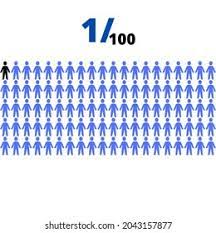 (2016 data) MY GUESS	ACTUALGender_____		_____		would be female
_____		_____		would be maleAGE
_____		_____		would be 0 – 14 years old
_____		_____ 	would be 15 to 64 years old_____		_____		would be 65 & olderGEOGRAPHYThere would be:
_____		_____		from Asia
_____		_____		from Africa_____		_____		from Europe
_____		_____		from Latin America & Caribbean
_____		_____		from North AmericaRELIGION
_____		_____		Christians
_____		_____		Muslims
_____		_____		people would not be religious
_____		_____		Hindus
_____		_____		Buddhists
_____		_____		people who practice other religionsIf the World Were 100 PEOPLEMY GUESS	ACTUALFIRST LANGUAGE
_____		_____		would speak Chinese
_____		_____		would speak Spanish
_____		_____		would speak English
_____		_____		would speak Hindi_____		_____		would speak Arabic_____		_____		would speak Bengali
_____		_____		would speak Portuguese
_____		_____		would speak Russian
_____		_____		would speak Japanese_____		_____		would speak other languages
OVERALL LITERACY
_____		_____		would be able to read & write _____		_____		wouldn’t be able to read & write
_____		_____		would have a college degreeTECHNOLOGY
_____		_____		would have a cell phone_____		_____		would have an Internet connection
SANITATION_____		_____		would have improved sanitation_____		_____		would have no toiletsELECTRICITY_____		_____		would have electricity_____		_____		would notIf the World Were 100 PEOPLEMY GUESS	ACTUALSHELTER
_____		______         people would have a place to shelter themselves  		                      from the wind and the rain, but ____would not
FOOD / INFECTIOUS DISEASE_____		______	would be undernourished_____		______	would have HIV/AIDS_____		______	would have tuberculosis (TB)
_____		_____		would be dying of starvation
_____		_____		would be overweight
DRINKING WATER
_____		_____		would have access to safe drinking water
_____		_____		people would have no clean, safe water to drinkPOVERTY_____		_____      would live on less than $1.90 USD per daySources: 2016 – www.100people.org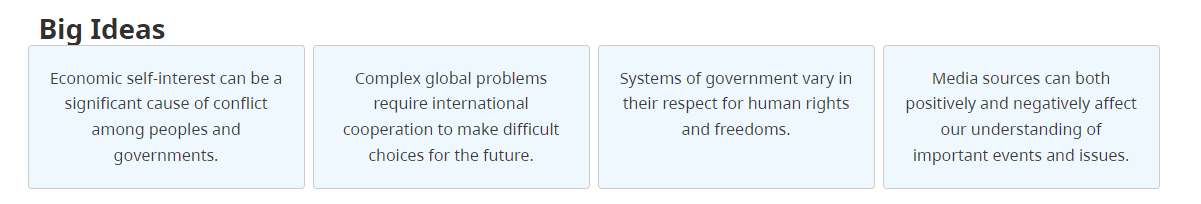 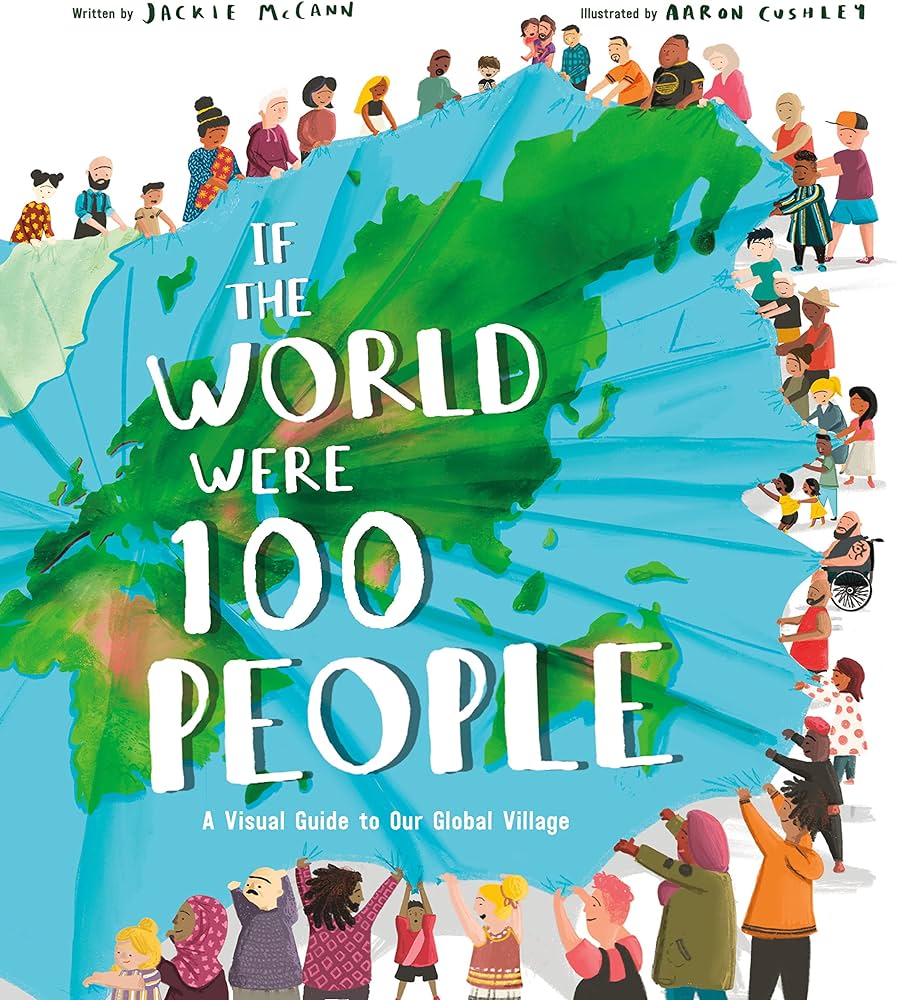 If the World Were 100 PEOPLE Q 1	What data surprised you?Q2	Do you recognize any problem(s) or issue(s)?__________________________________________________________________________________________________________________________________________________________________________________________________________________________________________________________________________________________________________________________________________________________________________________________________________________________________________________________________________________________________________________________________________________________________________________________________________________________________________________________________________________________________________________________________________________________________________________________________________________________________________